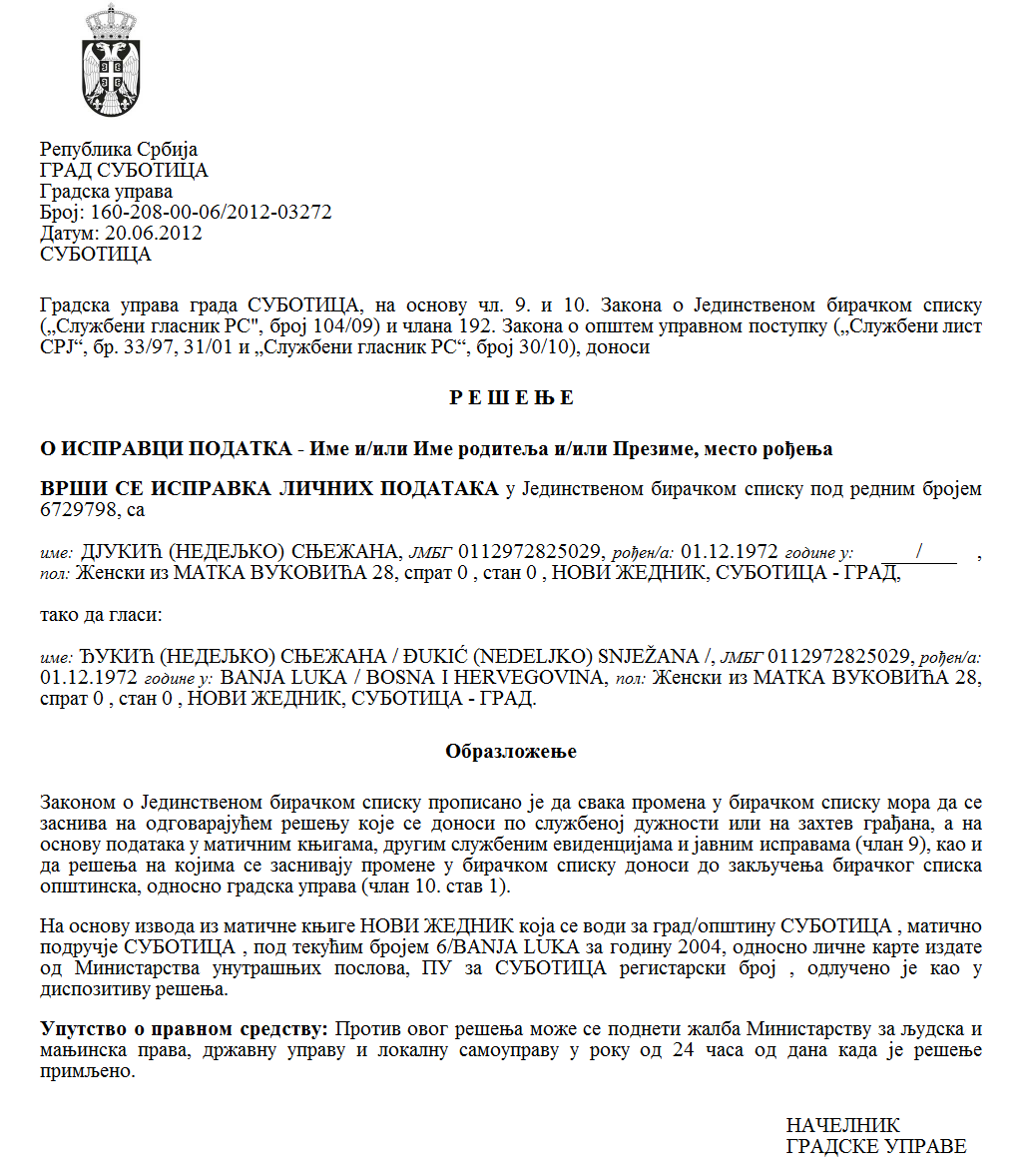 SZERB  KÖZTÁRSASÁG VAJDASÁG AUTONÓM TARTOMÁNY  ZENTA KÖZSÉG ZENTA KÖZSÉG POLGÁRMESTER  Szám: 217-28/2022-II Kelt: 2022. december 15-én Z e n t a Az egyesületek által a közérdekű programok serkentésére az eszközökről vagy a hiányzó eszközök részének a  finanszírozásáról szóló  Kormányrendelet (az SZK Hivatalos Közlönye,  16/2018. sz.) 9. szakasza, az egyesületek által a közérdekű programokra a serkentő  eszközök,  vagy az eszközök hiányzó része odaítélésének eljárásáról és  ellenőrzéséről szóló rendelet (Zenta Község Hivatalos Lapja,  31/2021. sz.) 18. szakasza alapján, a nyilvános pályázat  lefolytatására a  pályázati bizottság a  programok/projektumok serkentésére  és  az eszközök hiányzó részének finanszírozására  Zenta község számára közérdekű  programokra/projektumokra, amelyeket  a  tűzvédelem terén az egyesületek valósítanak  meg,  a község  polgármestere   meghozta az alábbi  H A T Á R O Z A T O T   A  PROGRAMOK   KIVÁLASZTÁSÁRÓL, AMELYEK SERKENTÉSRE KERÜLNEK   A NYILVÁNOS PÁLYÁZATBAN   FELTÜNTETETT,   A  ZENTA KÖZSÉG SZÁMÁRA KÖZÉRDEKŰ PROGRAMOK/PROJEKTUMOK SEWRKENTSÉÉRE  VAGY  AZ ESZKÖZÖK HIÁNYZÓ  RÉSZÉNEK  A FINANSZÍROZÁSÁRA, AMELYEKET  AZ EGYESÜLETEK A TŰZVÉDELEM TERÉN VALÓSÍTANAK MEG A jelen határozattal megállapításra  kerül a  programok kiválasztása  a  nyilvános pályázat  lefolytatását követőn, amelyet Zenta község  2022. november  4-én írt ki a  217-28/2022-II-es számon. A nyilvános pályázat megvalósítására 200.000,00 dináros teljes összeg lett  biztosítva, amely eszközök   a Zenta község  2022-es évi  költségvetéséről szóló rendelettel (Zenta Község Hivatalos Lapja,  31/2021. és  8/2022. sz.) lettek előirányozva, éspedig   a  0602-es  program  keretében A  HELYI  ÖNKORMÁNYZAT   ÁLTALÁNOS SZOLGÁLTATÁSAI néven, mint  0001-es számú aktivitás,  A helyi önkormányzat  és a városi községek   működése néven, a  funkcionális osztályozás  320-as  kódja alatt és  a  Tűzvédelmi szolgáltatások néven,   a 87/0-s pozíciószámon, mint  481000-es   közgazdasági osztályozás, leírva, mint A   KORMÁNYON KÍVÜLI SZERVEZETEK DOTÁLÁSA: Zenta község 2022-es évi  költségvetéséből  az eszközöket  összesen 200.000,00 dináros összegben   ítéljük oda   a tűzvédelem terén  a  programok (társ)finanszírozására az alábbi egyesületeknek: A jelen határozat  végleges, és közzétételre  kerül Zenta község hivatalos honlapján, Zenta község hirdetőtábláján és az e-Közigazgatás portálján,  a meghozatalát  követő  öt  napon belül.  Czeglédi Rudolf s. k. Zenta község polgármestereSorsz. A jelentkezés benyújtásának  kelteAz  egyesület neve ProgramnévJóváhagyott eszközökPontszá,1.2022.11.17. Добровољно ватрогасно друштво СентаÖnkéntes Tűzoltó Testület  ZentaA tűzvédelmi kultúra mindennemű fejlesztése ZentánСве врсте развоја културе заштите од пожара у Сенти                                                             200.000,00100